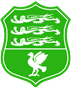 DORSET & WILTS. RUGBY FOOTBALL UNIONThe Dorset & Wilts RFU are pleased to announce the launch of the 2018-19 Leadership Academy run in conjunction with RFU.The aim of the Leadership Academy is to Develop new potential leaders Help Clubs & Constituent Bodies (including Referee Societies) have more knowledgeable and skilful volunteers involved in the gameTrack & offer further development for past graduates as they assume senior Leadership rolesRugby is led effectively by capable and supported leaders that continue to identify and develop the next generation of leadership talent.Why be involved?Identify future leaders, and fill potential gaps and in capabilities.Enable improvement to support and develop current and future leaders.Engage with the next generation of rugby decision makers and influence with a specific focus on young leaders.Content: WhatFocus is on leadership & management in rugby:Each leader is unique – personal journeyPersonnel, challenges and aspirations are differentEmphasis on successful change managementUnderpinned by ‘Whole club philosophy’Get realFit with rugby seasonValue participant’s timeLinked to accreditation – ILM endorsed but without the coursework.This year’s programme will be based at a venue in Wiltshire and is aimed at Wiltshire clubs but the programme is open to anyone from Dorset who is willing to travel. As in previous years D&WRFU plans to invest heavily in its Leadership Programme but up to £100 contribution by the sponsoring club towards the overall expenditure for this programme is likely. Clubs are invited to register an interest for suitable candidates to John Constable at j.constable4swansrugby@btinternet.com  at the earliest opportunity. We are also looking for potential Mentors; again please send names to John.Attached are some documents outlining the programme, for more information or any questions please contact John.Hon TreasurerCounty PresidentHon SecretaryJohn PalmerStuart MorrowDate: 9 May 2018Gerald Burden28 Springfield RoadWincantonSomersetBA9 9BL